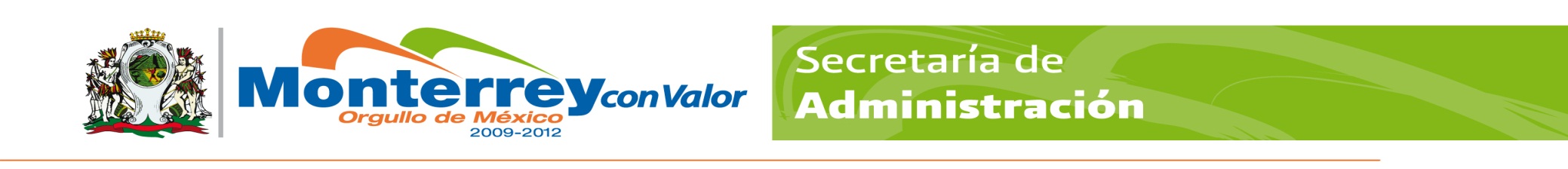 GOBIERNO MUNICIPAL DE MONTERREYSECRETARÍA DE ADMINISTRACIÓNDIRECCION DE RECURSOS HUMANOSPERFIL Y DESCRIPCIÓN DEL PUESTOGOBIERNO MUNICIPAL DE MONTERREYSECRETARÍA DE ADMINISTRACIÓNDIRECCION DE RECURSOS HUMANOSPERFIL Y DESCRIPCIÓN DEL PUESTOGOBIERNO MUNICIPAL DE MONTERREYSECRETARÍA DE ADMINISTRACIÓNDIRECCION DE RECURSOS HUMANOSPERFIL Y DESCRIPCIÓN DEL PUESTOGOBIERNO MUNICIPAL DE MONTERREYSECRETARÍA DE ADMINISTRACIÓNDIRECCION DE RECURSOS HUMANOSPERFIL Y DESCRIPCIÓN DEL PUESTOGOBIERNO MUNICIPAL DE MONTERREYSECRETARÍA DE ADMINISTRACIÓNDIRECCION DE RECURSOS HUMANOSPERFIL Y DESCRIPCIÓN DEL PUESTOGOBIERNO MUNICIPAL DE MONTERREYSECRETARÍA DE ADMINISTRACIÓNDIRECCION DE RECURSOS HUMANOSPERFIL Y DESCRIPCIÓN DEL PUESTOGOBIERNO MUNICIPAL DE MONTERREYSECRETARÍA DE ADMINISTRACIÓNDIRECCION DE RECURSOS HUMANOSPERFIL Y DESCRIPCIÓN DEL PUESTOGOBIERNO MUNICIPAL DE MONTERREYSECRETARÍA DE ADMINISTRACIÓNDIRECCION DE RECURSOS HUMANOSPERFIL Y DESCRIPCIÓN DEL PUESTOIdentificación:Identificación:Identificación:Identificación:Identificación:Identificación:Identificación:Identificación:Identificación:Identificación:Identificación:Centro de costos:164-004164-004164-004164-004164-004164-004Fecha:Fecha:31 Enero 201931 Enero 2019Título del puesto:ENDEREZADORENDEREZADORENDEREZADORENDEREZADORENDEREZADORENDEREZADORENDEREZADORENDEREZADORENDEREZADORENDEREZADORPuesto:EnderezadorEnderezadorEnderezadorEnderezadorEnderezadorEnderezadorEnderezadorEnderezadorEnderezadorEnderezadorSecretaría:Secretaria de Servicios PúblicosSecretaria de Servicios PúblicosSecretaria de Servicios PúblicosSecretaria de Servicios PúblicosSecretaria de Servicios PúblicosSecretaria de Servicios PúblicosSecretaria de Servicios PúblicosSecretaria de Servicios PúblicosSecretaria de Servicios PúblicosSecretaria de Servicios PúblicosDirección:Dirección Operativa Zona: NorteDirección Operativa Zona: NorteDirección Operativa Zona: NorteDirección Operativa Zona: NorteDirección Operativa Zona: NorteDirección Operativa Zona: NorteDirección Operativa Zona: NorteDirección Operativa Zona: NorteDirección Operativa Zona: NorteDirección Operativa Zona: NorteÁrea:Área Taller MecánicoÁrea Taller MecánicoÁrea Taller MecánicoÁrea Taller MecánicoÁrea Taller MecánicoÁrea Taller MecánicoÁrea Taller MecánicoÁrea Taller MecánicoÁrea Taller MecánicoÁrea Taller MecánicoOrganización:Organización:Organización:Organización:Organización:Organización:Organización:Organización:Organización:Organización:Organización:Puesto al que reporta:Puesto al que reporta:Puesto al que reporta:Puesto al que reporta:Encargado  TallerEncargado  TallerEncargado  TallerEncargado  TallerEncargado  TallerEncargado  TallerEncargado  TallerPuestos que le reportan:Puestos que le reportan:Puestos que le reportan:Puestos que le reportan:NingunoNingunoNingunoNingunoNingunoNingunoNingunoObjetivo del puesto:Objetivo del puesto:Objetivo del puesto:Objetivo del puesto:Objetivo del puesto:Objetivo del puesto:Objetivo del puesto:Objetivo del puesto:Objetivo del puesto:Objetivo del puesto:Objetivo del puesto:La reparación y enderezado de piezas y partes automotrices y el cumplimiento  del programa de trabajo diario indicado por el superior inmediato para el buen  mantenimiento del parque vehicular.La reparación y enderezado de piezas y partes automotrices y el cumplimiento  del programa de trabajo diario indicado por el superior inmediato para el buen  mantenimiento del parque vehicular.La reparación y enderezado de piezas y partes automotrices y el cumplimiento  del programa de trabajo diario indicado por el superior inmediato para el buen  mantenimiento del parque vehicular.La reparación y enderezado de piezas y partes automotrices y el cumplimiento  del programa de trabajo diario indicado por el superior inmediato para el buen  mantenimiento del parque vehicular.La reparación y enderezado de piezas y partes automotrices y el cumplimiento  del programa de trabajo diario indicado por el superior inmediato para el buen  mantenimiento del parque vehicular.La reparación y enderezado de piezas y partes automotrices y el cumplimiento  del programa de trabajo diario indicado por el superior inmediato para el buen  mantenimiento del parque vehicular.La reparación y enderezado de piezas y partes automotrices y el cumplimiento  del programa de trabajo diario indicado por el superior inmediato para el buen  mantenimiento del parque vehicular.La reparación y enderezado de piezas y partes automotrices y el cumplimiento  del programa de trabajo diario indicado por el superior inmediato para el buen  mantenimiento del parque vehicular.La reparación y enderezado de piezas y partes automotrices y el cumplimiento  del programa de trabajo diario indicado por el superior inmediato para el buen  mantenimiento del parque vehicular.La reparación y enderezado de piezas y partes automotrices y el cumplimiento  del programa de trabajo diario indicado por el superior inmediato para el buen  mantenimiento del parque vehicular.La reparación y enderezado de piezas y partes automotrices y el cumplimiento  del programa de trabajo diario indicado por el superior inmediato para el buen  mantenimiento del parque vehicular.Responsabilidad:Responsabilidad:Responsabilidad:Responsabilidad:Responsabilidad:Responsabilidad:Responsabilidad:Responsabilidad:Responsabilidad:Responsabilidad:Responsabilidad:Cuidar el buen uso de materiales y herramientas a su cargoDesempeñar las labores del día con el equipo de seguridad adecuado.Reportar al encargado los problemas o anomalías ocurridas en el turno.Cumplir con los lineamientos del reglamento interno de trabajo.	Aplicar de los Procesos de acuerdo a su Manual.Cuidar el buen uso de materiales y herramientas a su cargoDesempeñar las labores del día con el equipo de seguridad adecuado.Reportar al encargado los problemas o anomalías ocurridas en el turno.Cumplir con los lineamientos del reglamento interno de trabajo.	Aplicar de los Procesos de acuerdo a su Manual.Cuidar el buen uso de materiales y herramientas a su cargoDesempeñar las labores del día con el equipo de seguridad adecuado.Reportar al encargado los problemas o anomalías ocurridas en el turno.Cumplir con los lineamientos del reglamento interno de trabajo.	Aplicar de los Procesos de acuerdo a su Manual.Cuidar el buen uso de materiales y herramientas a su cargoDesempeñar las labores del día con el equipo de seguridad adecuado.Reportar al encargado los problemas o anomalías ocurridas en el turno.Cumplir con los lineamientos del reglamento interno de trabajo.	Aplicar de los Procesos de acuerdo a su Manual.Cuidar el buen uso de materiales y herramientas a su cargoDesempeñar las labores del día con el equipo de seguridad adecuado.Reportar al encargado los problemas o anomalías ocurridas en el turno.Cumplir con los lineamientos del reglamento interno de trabajo.	Aplicar de los Procesos de acuerdo a su Manual.Cuidar el buen uso de materiales y herramientas a su cargoDesempeñar las labores del día con el equipo de seguridad adecuado.Reportar al encargado los problemas o anomalías ocurridas en el turno.Cumplir con los lineamientos del reglamento interno de trabajo.	Aplicar de los Procesos de acuerdo a su Manual.Cuidar el buen uso de materiales y herramientas a su cargoDesempeñar las labores del día con el equipo de seguridad adecuado.Reportar al encargado los problemas o anomalías ocurridas en el turno.Cumplir con los lineamientos del reglamento interno de trabajo.	Aplicar de los Procesos de acuerdo a su Manual.Cuidar el buen uso de materiales y herramientas a su cargoDesempeñar las labores del día con el equipo de seguridad adecuado.Reportar al encargado los problemas o anomalías ocurridas en el turno.Cumplir con los lineamientos del reglamento interno de trabajo.	Aplicar de los Procesos de acuerdo a su Manual.Cuidar el buen uso de materiales y herramientas a su cargoDesempeñar las labores del día con el equipo de seguridad adecuado.Reportar al encargado los problemas o anomalías ocurridas en el turno.Cumplir con los lineamientos del reglamento interno de trabajo.	Aplicar de los Procesos de acuerdo a su Manual.Cuidar el buen uso de materiales y herramientas a su cargoDesempeñar las labores del día con el equipo de seguridad adecuado.Reportar al encargado los problemas o anomalías ocurridas en el turno.Cumplir con los lineamientos del reglamento interno de trabajo.	Aplicar de los Procesos de acuerdo a su Manual.Cuidar el buen uso de materiales y herramientas a su cargoDesempeñar las labores del día con el equipo de seguridad adecuado.Reportar al encargado los problemas o anomalías ocurridas en el turno.Cumplir con los lineamientos del reglamento interno de trabajo.	Aplicar de los Procesos de acuerdo a su Manual.Funciones / Desempeño:Funciones / Desempeño:Funciones / Desempeño:Funciones / Desempeño:Funciones / Desempeño:Funciones / Desempeño:Funciones / Desempeño:Funciones / Desempeño:Funciones / Desempeño:Funciones / Desempeño:Funciones / Desempeño:Rehabilitar el parque vehicular mediante el programa de enderezado y pintura del parque vehicular.Reparar Puertas, chapas, elevadores y vidrios.Mantener en óptimas condiciones de limpieza el área de trabajo. Manejar y Controlar de la herramienta de taller de enderezado y pintura.Reportar al encargado de taller el resultado del trabajo desarrollado.Rehabilitar el parque vehicular mediante el programa de enderezado y pintura del parque vehicular.Reparar Puertas, chapas, elevadores y vidrios.Mantener en óptimas condiciones de limpieza el área de trabajo. Manejar y Controlar de la herramienta de taller de enderezado y pintura.Reportar al encargado de taller el resultado del trabajo desarrollado.Rehabilitar el parque vehicular mediante el programa de enderezado y pintura del parque vehicular.Reparar Puertas, chapas, elevadores y vidrios.Mantener en óptimas condiciones de limpieza el área de trabajo. Manejar y Controlar de la herramienta de taller de enderezado y pintura.Reportar al encargado de taller el resultado del trabajo desarrollado.Rehabilitar el parque vehicular mediante el programa de enderezado y pintura del parque vehicular.Reparar Puertas, chapas, elevadores y vidrios.Mantener en óptimas condiciones de limpieza el área de trabajo. Manejar y Controlar de la herramienta de taller de enderezado y pintura.Reportar al encargado de taller el resultado del trabajo desarrollado.Rehabilitar el parque vehicular mediante el programa de enderezado y pintura del parque vehicular.Reparar Puertas, chapas, elevadores y vidrios.Mantener en óptimas condiciones de limpieza el área de trabajo. Manejar y Controlar de la herramienta de taller de enderezado y pintura.Reportar al encargado de taller el resultado del trabajo desarrollado.Rehabilitar el parque vehicular mediante el programa de enderezado y pintura del parque vehicular.Reparar Puertas, chapas, elevadores y vidrios.Mantener en óptimas condiciones de limpieza el área de trabajo. Manejar y Controlar de la herramienta de taller de enderezado y pintura.Reportar al encargado de taller el resultado del trabajo desarrollado.Rehabilitar el parque vehicular mediante el programa de enderezado y pintura del parque vehicular.Reparar Puertas, chapas, elevadores y vidrios.Mantener en óptimas condiciones de limpieza el área de trabajo. Manejar y Controlar de la herramienta de taller de enderezado y pintura.Reportar al encargado de taller el resultado del trabajo desarrollado.Rehabilitar el parque vehicular mediante el programa de enderezado y pintura del parque vehicular.Reparar Puertas, chapas, elevadores y vidrios.Mantener en óptimas condiciones de limpieza el área de trabajo. Manejar y Controlar de la herramienta de taller de enderezado y pintura.Reportar al encargado de taller el resultado del trabajo desarrollado.Rehabilitar el parque vehicular mediante el programa de enderezado y pintura del parque vehicular.Reparar Puertas, chapas, elevadores y vidrios.Mantener en óptimas condiciones de limpieza el área de trabajo. Manejar y Controlar de la herramienta de taller de enderezado y pintura.Reportar al encargado de taller el resultado del trabajo desarrollado.Rehabilitar el parque vehicular mediante el programa de enderezado y pintura del parque vehicular.Reparar Puertas, chapas, elevadores y vidrios.Mantener en óptimas condiciones de limpieza el área de trabajo. Manejar y Controlar de la herramienta de taller de enderezado y pintura.Reportar al encargado de taller el resultado del trabajo desarrollado.Rehabilitar el parque vehicular mediante el programa de enderezado y pintura del parque vehicular.Reparar Puertas, chapas, elevadores y vidrios.Mantener en óptimas condiciones de limpieza el área de trabajo. Manejar y Controlar de la herramienta de taller de enderezado y pintura.Reportar al encargado de taller el resultado del trabajo desarrollado.Perfil del Puesto:Perfil del Puesto:Perfil del Puesto:Perfil del Puesto:Perfil del Puesto:Perfil del Puesto:Perfil del Puesto:Perfil del Puesto:Perfil del Puesto:Perfil del Puesto:Perfil del Puesto:EspecificaciónEspecificaciónCaracterísticasCaracterísticasCaracterísticasCaracterísticasCaracterísticasCaracterísticasRequerimientoRequerimientoRequerimientoEducaciónEducaciónPrimariaPrimariaPrimariaPrimariaPrimariaPrimariaIndispensableIndispensableIndispensableExperienciaExperiencia6 Meses6 Meses6 Meses6 Meses6 Meses6 MesesIndispensableIndispensableIndispensableHabilidades: Habilidades: Manejo de Equipo y Compresora de Aire.Manejo de Equipo y Compresora de Aire.Manejo de Equipo y Compresora de Aire.Manejo de Equipo y Compresora de Aire.Manejo de Equipo y Compresora de Aire.Manejo de Equipo y Compresora de Aire.IndispensableIndispensableIndispensableHabilidades: Habilidades: Manejo de Equipo de corte y soldadura.Manejo de Equipo de corte y soldadura.Manejo de Equipo de corte y soldadura.Manejo de Equipo de corte y soldadura.Manejo de Equipo de corte y soldadura.Manejo de Equipo de corte y soldadura.IndispensableIndispensableIndispensableConocimientos:Conocimientos:Enderezado y pintura. Enderezado y pintura. Enderezado y pintura. Enderezado y pintura. Enderezado y pintura. Enderezado y pintura. IndispensableIndispensableIndispensableConocimientos:Conocimientos:Igualación de colores.Igualación de colores.Igualación de colores.Igualación de colores.Igualación de colores.Igualación de colores.IndispensableIndispensableIndispensableConocimientos:Conocimientos:Conocer la Política y los Objetivos de calidad.Conocer la Política y los Objetivos de calidad.Conocer la Política y los Objetivos de calidad.Conocer la Política y los Objetivos de calidad.Conocer la Política y los Objetivos de calidad.Conocer la Política y los Objetivos de calidad.IndispensableIndispensableIndispensableConocimientos:Conocimientos:Conocer el manual de Procesos de su área.Conocer el manual de Procesos de su área.Conocer el manual de Procesos de su área.Conocer el manual de Procesos de su área.Conocer el manual de Procesos de su área.Conocer el manual de Procesos de su área.IndispensableIndispensableIndispensableConocimientos:Conocimientos:Normas y Políticas de Seguridad.Normas y Políticas de Seguridad.Normas y Políticas de Seguridad.Normas y Políticas de Seguridad.Normas y Políticas de Seguridad.Normas y Políticas de Seguridad.IndispensableIndispensableIndispensableActitudes:Actitudes:Vocación de Servicio (Disposición)Vocación de Servicio (Disposición)Vocación de Servicio (Disposición)Vocación de Servicio (Disposición)Vocación de Servicio (Disposición)Vocación de Servicio (Disposición)IndispensableIndispensableIndispensableActitudes:Actitudes:Trabajo en EquipoTrabajo en EquipoTrabajo en EquipoTrabajo en EquipoTrabajo en EquipoTrabajo en EquipoIndispensableIndispensableIndispensableActitudes:Actitudes:Iniciativa.Iniciativa.Iniciativa.Iniciativa.Iniciativa.Iniciativa.IndispensableIndispensableIndispensableActitudes:Actitudes:CooperaciónCooperaciónCooperaciónCooperaciónCooperaciónCooperaciónIndispensableIndispensableIndispensableEl espacio de: Requerimiento, deberá ser llenado de acuerdo a lo que solicite el puesto  para desempeñar sus actividadesSi es: (I) Indispensable, es que es necesario y/o (D) Deseable, de ser posible que cuente con esas características.El espacio de: Requerimiento, deberá ser llenado de acuerdo a lo que solicite el puesto  para desempeñar sus actividadesSi es: (I) Indispensable, es que es necesario y/o (D) Deseable, de ser posible que cuente con esas características.El espacio de: Requerimiento, deberá ser llenado de acuerdo a lo que solicite el puesto  para desempeñar sus actividadesSi es: (I) Indispensable, es que es necesario y/o (D) Deseable, de ser posible que cuente con esas características.El espacio de: Requerimiento, deberá ser llenado de acuerdo a lo que solicite el puesto  para desempeñar sus actividadesSi es: (I) Indispensable, es que es necesario y/o (D) Deseable, de ser posible que cuente con esas características.El espacio de: Requerimiento, deberá ser llenado de acuerdo a lo que solicite el puesto  para desempeñar sus actividadesSi es: (I) Indispensable, es que es necesario y/o (D) Deseable, de ser posible que cuente con esas características.El espacio de: Requerimiento, deberá ser llenado de acuerdo a lo que solicite el puesto  para desempeñar sus actividadesSi es: (I) Indispensable, es que es necesario y/o (D) Deseable, de ser posible que cuente con esas características.El espacio de: Requerimiento, deberá ser llenado de acuerdo a lo que solicite el puesto  para desempeñar sus actividadesSi es: (I) Indispensable, es que es necesario y/o (D) Deseable, de ser posible que cuente con esas características.El espacio de: Requerimiento, deberá ser llenado de acuerdo a lo que solicite el puesto  para desempeñar sus actividadesSi es: (I) Indispensable, es que es necesario y/o (D) Deseable, de ser posible que cuente con esas características.El espacio de: Requerimiento, deberá ser llenado de acuerdo a lo que solicite el puesto  para desempeñar sus actividadesSi es: (I) Indispensable, es que es necesario y/o (D) Deseable, de ser posible que cuente con esas características.El espacio de: Requerimiento, deberá ser llenado de acuerdo a lo que solicite el puesto  para desempeñar sus actividadesSi es: (I) Indispensable, es que es necesario y/o (D) Deseable, de ser posible que cuente con esas características.El espacio de: Requerimiento, deberá ser llenado de acuerdo a lo que solicite el puesto  para desempeñar sus actividadesSi es: (I) Indispensable, es que es necesario y/o (D) Deseable, de ser posible que cuente con esas características.Aprobaciones:Aprobaciones:Aprobaciones:Aprobaciones:Aprobaciones:Aprobaciones:Aprobaciones:Aprobaciones:Aprobaciones:Aprobaciones:SECRETARÍASECRETARÍASECRETARÍASECRETARÍASECRETARÍASECRETARÍASECRETARÍASECRETARÍASECRETARÍASECRETARÍAELABORÓ:LIC. HORACIO MANUEL MARTNEZ CANSECOELABORÓ:LIC. HORACIO MANUEL MARTNEZ CANSECOELABORÓ:LIC. HORACIO MANUEL MARTNEZ CANSECOELABORÓ:LIC. HORACIO MANUEL MARTNEZ CANSECOELABORÓ:LIC. HORACIO MANUEL MARTNEZ CANSECOREVISÓ:LIC. ARTURO ZUECK CHAVEZAUTORIZÓ:LIC. DIEGO TREVIÑO MARTINEZAUTORIZÓ:LIC. DIEGO TREVIÑO MARTINEZAUTORIZÓ:LIC. DIEGO TREVIÑO MARTINEZAUTORIZÓ:LIC. DIEGO TREVIÑO MARTINEZCOORDINADOR ADMINISTRATIVO COORDINADOR ADMINISTRATIVO COORDINADOR ADMINISTRATIVO COORDINADOR ADMINISTRATIVO COORDINADOR ADMINISTRATIVO ENCARGADO DE LA DIRECCION ADMINISTRATIVADIRECTOR OPERATIVO ZONA NORTEDIRECTOR OPERATIVO ZONA NORTEDIRECTOR OPERATIVO ZONA NORTEDIRECTOR OPERATIVO ZONA NORTEDIRECCIÓN DE RECURSOS HUMANOSDIRECCIÓN DE RECURSOS HUMANOSDIRECCIÓN DE RECURSOS HUMANOSDIRECCIÓN DE RECURSOS HUMANOSDIRECCIÓN DE RECURSOS HUMANOSDIRECCIÓN DE RECURSOS HUMANOSDIRECCIÓN DE RECURSOS HUMANOSDIRECCIÓN DE RECURSOS HUMANOSDIRECCIÓN DE RECURSOS HUMANOSDIRECCIÓN DE RECURSOS HUMANOSREVISO:LIC. NICOLAS FRANCISCO CERDA LUNAREVISO:LIC. NICOLAS FRANCISCO CERDA LUNAREVISO:LIC. NICOLAS FRANCISCO CERDA LUNAREVISO:LIC. NICOLAS FRANCISCO CERDA LUNAREVISO:LIC. NICOLAS FRANCISCO CERDA LUNAAUTORIZO:LIC. EDGAR GUILLEN CACERESVIGENCIA:31/ENE.2019VIGENCIA:31/ENE.2019VIGENCIA:31/ENE.2019VIGENCIA:31/ENE.2019COORDINADOR DE RECLUTAMIENTO Y SELECCIÓNCOORDINADOR DE RECLUTAMIENTO Y SELECCIÓNCOORDINADOR DE RECLUTAMIENTO Y SELECCIÓNCOORDINADOR DE RECLUTAMIENTO Y SELECCIÓNCOORDINADOR DE RECLUTAMIENTO Y SELECCIÓNDIRECTOR DE RECURSOS HUMANOSFECHAFECHAFECHAFECHA